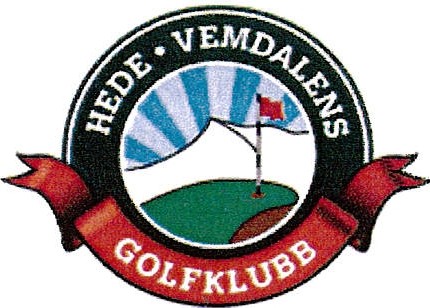 Hede-Vemdalen GK hälsar alla damer välkomna till årets upplaga av JH Bäst Ladies som spelas 4–5 September.Även fast vi befinner oss mitt i sommaren så är september snart här och vi vill härmed skicka en inbjudan att medverka i årets upplaga som alltså spelas på Hede-Vemdalen GK.Vi på Hede-Vemdalen GK är oerhört stolta och glada över att få arrangera årets upplaga och vi hoppas att många av distriktets klubbar kommer att medverka.Nedan följer information om Start, spelform/er, lunch och boende.Tävlingsavgift 6ookr per lag samt Tävlingsgreenfee 500 kr för båda dagarna per spelare.Segra re blir det lag som har lägst sammanslagna nettoresultat över samtliga ronder.Spelare i laget behöver inte tillhöra samma klubb.Till Dag 1 - 4 september går man in via golf.se och anmäler lagetTill Dag 2–5 September går spelare in via golf.se som ska spela singel och anmäler sig.Program enligt nedan: Lördag4/9Första Start: 08:0018 Hål Slaggolf Fyrboll (bästboll) 2x2spelare/lagAndra Start: ca 14.00 (efter lunch)9 Hål Slaggolf Greensome 2x2 spelare/lagVarje Lag om 4 spelare spelar 2 fyrbollronder och 2 greensomeronder (samma spelare spelar tillsamman s hela dagen)Söndag:Första Start: 09:0018 Hål Slaggolf 4 spelare/lag singel Närmast Hål tävlingPrisutdelning kommer att ske så snart alla resultat är räknade efter sista spelare kommit in.Hede-Vemdalen GK bjuder alla på Kaffe/Te samt fralla på morgonen lördagen 4 September, finns att hämta i anslutning till Serveringen.Lunch kommer att serveras utomhus båda dagarna, Covid anpassat såklart.Lunch kommer att serveras på klubben och ser ut enligt nedan: Lördag: Lasagne med sallad och måltidsdryck och kaffe 12okrSö ndag: Kycklinggryta med ris och sallad, måltidsdryck och kaffe 120 krServeringen på banan är även öppen som serverar lite olika mackor och godis, läsk, vin ochöl.Vänligen meddela oss snarast vid eventuella allergier till:kansli@hede-vemdalensgk.seOBS Då vi fortfarande befinner oss i lite annorlunda tider pga COVID-19 så avvaktar vi med att gå ut med en middagsinbjudantill lördagen den 4/9 då vi i dagsläget inte vet hur situationen ser ut i September men vi kommer att uppdatera er löpande.Boende bokas enklast via:Bo kahar jeda len.se (mycket boende i Hede med omnejd) Gästis i Vemdalen (2mil från Hede),,.,.,,,vw.gastis.comStorhogna Högfjällshotell (4 mil från Hede) W'ivw .stor hogna.seHotell och Konferens Klövsjöfjäll (smil från Hede),,.,,.,,.,,w .klovs jo fjall.seVi önskar alla varmt välkomna och hoppas på 2 superhärliga dagar i Hede.Frågor besvaras av Helen Wahlgren på mailadre.ss: helen@gestis.comVänligen Helen Wahlgren Tävlingsledare